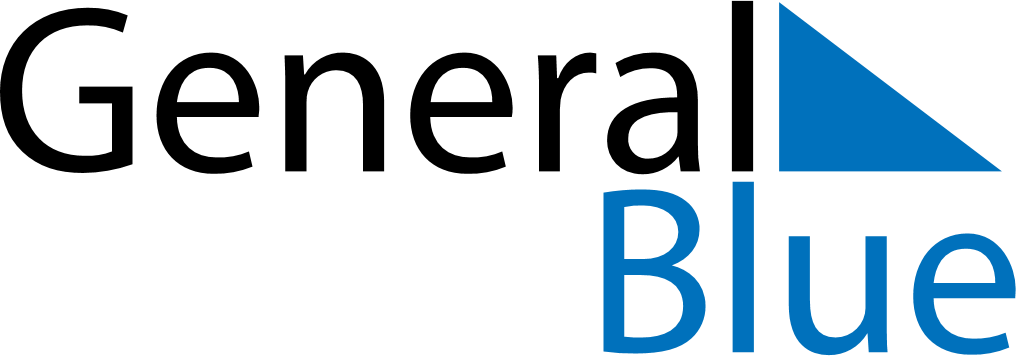 October 2030October 2030October 2030San MarinoSan MarinoSUNMONTUEWEDTHUFRISAT12345Cerimonia di investitura dei Capitani Reggenti678910111213141516171819202122232425262728293031